       ҡАРАР                                ПОСТАНОВЛЕНИЕ«__13__» ______03____  2019 й. № ____971____       «__13____» _____03_____2019 г.Об утверждении Порядка  ведения учета и осуществления хранения     документов по исполнению решений налогового органа о взыскании  налога, сбора, пени и штрафа по денежным обязательствам  муниципальных казенных, муниципальных бюджетных и муниципальных автономных учреждений городского округа город Октябрьский Республики Башкортостан         В соответствии со статьей 242.6 Бюджетного кодекса Российской Федерации, статьей 30 Федерального закона от 08.05.2010 № 83-ФЗ «О внесении изменений в отдельные законодательные акты Российской Федерации в связи с совершенствованием правового положения государственных (муниципальных) учреждений» и приказом Министерства финансов Республики Башкортостан от 09.06.2015 №107  «Об утверждении Порядка ведения и осуществления хранения документов по исполнению решений налогового органа о взыскании налога, сбора, пени и штрафа по денежным обязательствам казенных, бюджетных и автономных учреждений  Республики Башкортостан»ПОСТАНОВЛЯЮ:1.Утвердить прилагаемый Порядок ведения учета и осуществления хранения документов по исполнению решений налогового органа о взыскании налога, сбора, пени и штрафа по денежным обязательствам муниципальных казенных, муниципальных бюджетных и муниципальных автономных учреждений Республики Башкортостан. 2. Контроль за исполнением настоящего постановления возложить на заместителя главы администрации – начальника финансового управления Н.Т. Зарипову.   Глава администрации                                                                А.Н.Шмелев	Приложение к постановлению администрации                                                                                                                        городского округа город ОктябрьскийРеспублики Башкортостанот «__13__»___03___2019 №__971__Порядокведения учета и осуществления хранения документов по исполнению решений налогового органа о взыскании  налога, сбора, пени и штрафа по денежным обязательствам  муниципальных казенных, муниципальных бюджетных и муниципальных автономных учреждений городского округа город Октябрьский Республики Башкортостан I. Общие положения1.1. Настоящий Порядок определяет действия финансового управления администрации городского округа город Октябрьский Республики Башкортостан  (далее - финуправление) по ведению учета и осуществлению хранения документов по исполнению решений налогового органа о взыскании налога, сбора, пени и штрафа (далее - решение налогового органа) по денежным обязательствам муниципальных казенных, муниципальных бюджетных и муниципальных автономных учреждений городского округа город Октябрьский Республики Башкортостан.1.2. Решения налогового органа, предусматривающие обращение взыскания по денежным обязательствам муниципальных казенных учреждений городского округа город Октябрьский Республики Башкортостан, исполняются в порядке, установленном статьей 242.6 Бюджетного кодекса Российской Федерации (далее - Кодекс).1.3. Решения налогового органа, предусматривающие обращение взыскания по денежным обязательствам муниципальных  бюджетных и муниципальных автономных учреждений городского округа город Октябрьский Республики Башкортостан, исполняются в порядке, установленном статьей 30 Федерального закона от 08.05.2010 № 83-ФЗ "О внесении изменений в отдельные законодательные акты Российской Федерации в связи с совершенствованием правового положения государственных (муниципальных) учреждений" (далее – Федерального Закон).1.4. При наличии электронного документооборота с использованием электронной подписи между финуправлением  и муниципальным казенным, муниципальным бюджетным и муниципальным  автономным учреждениями допускается передача и получение документов в электронной форме в установленном соответствующими договорами, соглашениями и регламентами порядке.2. Ведение учета и хранение документов по исполнениюрешений налогового органа о взыскании налога, сбора, пении штрафа по денежным обязательствам муниципальныхказенных учреждений городского округа город ОктябрьскийРеспублики Башкортостан2.1. Для ведения учета и осуществления хранения документов, связанных с исполнением решений налогового органа по денежным обязательствам муниципальных  казенных учреждений городского округа город Октябрьский  Республики Башкортостан (далее - должник), ведется в электронном виде Журнал учета и регистрации решений налогового органа согласно приложению № 1 к настоящему Порядку.2.2. Поступившее на исполнение решение налогового органа подлежит регистрации в Журнале учета и регистрации решений налогового органа не позднее следующего дня после его поступления в финуправление. При этом дата, зафиксированная при регистрации решения налогового органа в качестве входящей корреспонденции, указывается в Журнале учета и регистрации решений налогового органа датой его предъявления в финуправление.2.3. По каждому поступившему решению налогового органа формируется отдельный том в пределах дела по номенклатуре дел (далее - дело) согласно регистрационному номеру, указанному в Журнале учета и регистрации решений налогового органа. Регистрационный номер не является номером, определяющим очередность по исполнению решений налогового органа, расходы по которым отнесены к одному коду бюджетной классификации Российской Федерации.Оригиналы решений налогового органа хранятся в деле.В период исполнения решения налогового органа по окончании рабочего дня оригинал решения налогового органа помещается на хранение в сейф.2.4. В случае поступления в финуправление одновременно двух и более решений налогового органа от одного и того же налогового органа в отношении одного и того же должника допускается объединение указанных решений налогового органа в одно дело.Учет решений налогового органа, объединенных в одно дело, ведется в соответствии с пунктом 6 настоящего Порядка в Журнале учета и регистрации решений налогового органа отдельно по каждому решению налогового органа.Требования по каждому решению налогового органа, объединенному в одно дело, исполняются в соответствии со статьей 242.6 Кодекса на основании отдельных платежных документов по каждому решению налогового органа, предъявляемых должником в финуправление.2.5. При поступлении в финуправлении решения налогового органа о взыскании средств бюджета городского округа город Октябрьский Республики Башкортостан по денежным обязательствам должника, не имеющего открытого лицевого счета получателя средств бюджета городского округа город Октябрьский Республики Башкортостан, данное решение налогового органа не подлежит регистрации в Журнале учета и регистрации решений налогового органа и в течение пяти рабочих дней направляется налоговому органу заказным письмом (или выдается лично под роспись, проставляемую в копии сопроводительного письма с указанием даты получения) со всеми поступившими от него документами и с сопроводительным письмом.2.6. Не позднее пяти рабочих дней со дня поступления в финуправление решения налогового органа должнику передается Уведомление о поступлении решения налогового органа с копией решения налогового органа (приложение № 4) любым способом, удостоверяющим его получение, с указанием в Журнале учета и регистрации решений налогового органа номера и даты Уведомления и даты вручения его должнику.Копия Уведомления о поступлении решения налогового органа с отметкой должника о его получении либо документ, удостоверяющий получение должником данного Уведомления, и представленная должником информация в письменной форме об источнике образования задолженности и кодах бюджетной классификации Российской Федерации, по которым должны быть произведены расходы по исполнению решения налогового органа применительно к бюджетной классификации Российской Федерации текущего финансового года (далее - информация должника), подшиваются в дело.Представленная информация должника об изменении кодов бюджетной классификации Российской Федерации, внесенных им в ранее представленную информацию, подписанную руководителем (его заместителем) должника и заверенную печатью должника, учитывается в Журнале учета и регистрации решений налогового органа с проставлением соответствующих отметок и подшивается в дело.2.7. При перечислении средств для исполнения решения налогового органа за счет средств бюджета городского округа город Октябрьский Республики Башкортостан в Журнале учета и регистрации решений налогового органа указываются сумма, номер и дата платежного документа на перечисление в установленном порядке средств в пределах остатка лимитов бюджетных обязательств (бюджетных ассигнований) и (или) предельных объемов финансирования расходов, отраженных на лицевом счете должника, по кодам бюджетной классификации Российской Федерации, указанным в информации должника.Финуправление  при исполнении в полном объеме решения налогового органа уведомляет об этом налоговый орган в течение 10 рабочих дней с даты оплаты (приложение № 3).2.8. При поступлении от налогового органа Уведомления об уточнении сумм задолженности к решению о взыскании денежных средств, отраженных на лицевых счетах налогоплательщика (плательщика сбора, налогового агента) (далее - Уведомление об уточнении), по которому изменена сумма задолженности по ранее представленному решению налогового органа, финуправление  регистрирует Уведомление об уточнении в Журнале учета и регистрации решений налогового органа и доводит данную информацию до должника.В случае поступления Уведомления об уточнении с указанием нулевой суммы задолженности финуправление  после регистрации в Журнале учета и регистрации решений налогового органа информирует налоговый орган и должника о прекращении исполнения решения налогового органа.2.9. В случае частичного исполнения решения налогового органа при каждом перечислении в Журнале учета и регистрации решений налогового органа отмечаются перечисленная сумма, дата и номер платежного документа на ее перечисление.Копии платежных документов о частичном (полном) исполнении решения налогового органа подшиваются в дело.2.10. При исполнении требований, содержащихся в решении налогового органа, в полном объеме в Журнале учета и регистрации решений налогового органа производится соответствующая запись о полном исполнении решения налогового органа.2.11. При поступлении в финуправление  от должника заверенных копий документов, подтверждающих исполнение (частичное исполнение) решения налогового органа, в Журнале учета и регистрации решений налогового органа указываются реквизиты счета, сумма, дата и номер платежного (или кассового) банковского документа, подтверждающего исполнение решения налогового органа. Копии сопроводительного письма должника и документов, подтверждающих исполнение решения налогового органа, подшиваются в дело.При исполнении решения налогового органа в полном объеме в Журнале учета и регистрации решений налогового органа, кроме перечисленных в абзаце первом настоящего пункта сведений, указываются номер и дата вышеназванного сопроводительного письма должника.Финуправление уведомляет об этом налоговый орган, вынесший решение, с приложением представленных документов, подтверждающих исполнение решения налогового органа.Копия сопроводительного письма, направляемого в налоговый орган, также подшивается в дело.2.12. При предъявлении должником в финуправление документа об отсрочке или о рассрочке уплаты налога, сбора, пеней и штрафов в Журнале учета и регистрации решений налогового органа проставляется соответствующая отметка с указанием наименования и даты представленного документа.Вышеуказанная копия документа об отсрочке или рассрочке уплаты налога, сбора, пени и штрафа подшивается в дело.2.13. При поступлении в финуправлении от должника заверенной копии запроса-требования о выделении ему дополнительных лимитов бюджетных обязательств (бюджетных ассигнований) и (или) предельных объемов финансирования расходов, направляемого органу местного самоуправления,, осуществляющему бюджетные полномочия главного распорядителя  средств бюджета городского округа город Октябрьский  Республики Башкортостана, в ведении которого находится должник (далее - главный распорядитель  средств), в связи с отсутствием или недостаточностью остатка соответствующих лимитов бюджетных обязательств (бюджетных ассигнований) и (или) предельных объемов финансирования расходов для полного исполнения решения налогового органа в Журнале учета и регистрации решений налогового органа указываются номер и дата заверенной копии запроса-требования, которая подшивается в дело.2.14. При осуществлении  финуправлением в случаях, определенных статьей 242.6  Кодекса, приостановления операций по расходованию средств на всех лицевых счетах должника, открытые в финуправлении, до момента устранения нарушения (за исключением операций по исполнению исполнительных документов и решения налогового органа) в Журнале учета и регистрации решений налогового органа указываются номер и дата Уведомления о приостановлении операций по расходованию средств в связи с неисполнением решения налогового органа (приложение № 6).Копия Уведомления о приостановлении операций по расходованию средств в связи с неисполнением решения налогового органа, направленного должнику, главному распорядителю средств, не позднее дня, следующего за днем приостановления операций по расходованию средств на всех лицевых счетах должника, открытые в финуправлении, подшивается в дело.При поступлении в финуправление документа об отсрочке или о рассрочке уплаты налога, сбора, пеней и штрафов в период приостановления операций на лицевых счетах должника, не позднее рабочего дня, следующего за днем его поступления, любым способом, удостоверяющим его получение (заказным письмом или выдает лично под роспись, проставляемую в копии Уведомления о возобновлении операций по расходованию средств, с указанием даты получения), должнику передается Уведомление о возобновлении операций на его лицевых счетах (приложение № 7) и одновременно проставляются соответствующие записи в Журнале учета и регистрации решений налогового органа.2.15. При неисполнении должником решения налогового органа в течение трех месяцев со дня его поступления в финуправление  в налоговый орган в течение 10 рабочих дней направляется Уведомление о неисполнении решения налогового органа должником - казенным учреждением решения налогового органа (приложение № 8). Одновременно в Журнале учета и регистрации решений налогового органа указываются номер и дата направленного налоговому органу Уведомления о неисполнении решения налогового органа, копия которого подшивается в дело.2.16. Хранение находящихся в деле документов, связанных с исполнением решения налогового органа, осуществляется в соответствии с требованиями государственного архивного дела не менее пяти лет.3.Ведение учета и хранения документов по исполнению решений налогового органа о взыскании налога, сбора, пени и штрафа по денежным обязательствам муниципальных бюджетных и муниципальных  автономных учреждений городского округа город Октябрьский Республики Башкортостан 3.1. Для ведения учета и осуществления хранения документов, связанных с исполнением решений налогового органа по денежным обязательствам муниципальных бюджетных и муниципальных автономных учреждений городского округа город Октябрьский  Республики Башкортостан (далее - должник), ведется в электронном виде Журнал учета и регистрации решений налогового органа согласно приложению № 2 к настоящему Порядку.Поступившее на исполнение решение налогового органа подлежит регистрации в Журнале учета и регистрации решений налогового органа не позднее следующего дня после его поступления в финуправление. При этом дата, зафиксированная при регистрации решения налогового органа в качестве входящей корреспонденции, указывается в Журнале учета и регистрации решений налогового органа датой его предъявления в  финуправление.По каждому поступившему решению налогового органа формируется отдельный том в пределах дела по номенклатуре дел (далее - дело) согласно регистрационному номеру, указанному в Журнале учета и регистрации решений налогового органа. Регистрационный номер не является номером, определяющим очередность по исполнению решений налогового органа.Оригиналы решений налогового органа хранятся в деле.В период исполнения решения налогового органа по окончании рабочего дня оригинал решения налогового органа помещается на хранение в сейф.3.2. Не позднее пяти рабочих дней со дня поступления в финуправление решения налогового органа любым способом, удостоверяющим его получение, должнику передается Уведомление о поступлении решения налогового органа (приложение № 5) с приложением копии решения налогового органа, с указанием в Журнале учета и регистрации решений налогового органа номера и даты Уведомления и даты вручения его должнику.Копия Уведомления о поступлении решения налогового органа с отметкой должника о его получении либо документ, удостоверяющий получение должником данного Уведомления, подшивается в дело.3.3. В случае частичного исполнения решения налогового органа при каждом перечислении в Журнале учета и регистрации решений налогового органа отмечаются перечисленная сумма, дата и номер платежного документа на ее перечисление.Копия платежного документа о частичном исполнении решения налогового органа подшивается в дело.3.4. При исполнении решения налогового органа в полном объеме в Журнале учета и регистрации решений налогового органа отмечаются перечисленная сумма, дата и номер платежного документа на ее перечисление.Копия платежного документа об исполнении решения налогового органа в полном объеме подшивается в дело.Финуправление  при исполнении в полном объеме решения налогового органа уведомляет об этом налоговый орган в течение 10 рабочих дней с момента оплаты (приложение № 3).3.5. При поступлении от налогового органа Уведомления об уточнении сумм задолженности к решению о взыскании денежных средств, отраженных на лицевых счетах налогоплательщика (плательщика сбора, налогового агента) (далее - Уведомление об уточнении), по которому изменена сумма задолженности по ранее представленному решению налогового органа, финуправление  регистрирует Уведомление об уточнении в Журнале учета и регистрации решений налогового органа и доводит данную информацию до должника.В случае поступления Уведомления об уточнении с указанием нулевой суммы задолженности  финуправление  после регистрации в Журнале учета и регистрации решений налогового органа информирует налоговый орган и должника о прекращении исполнения решения налогового органа.3.6. При поступлении от должника заверенных копий документов, подтверждающих исполнение (частичное исполнение) решения налогового органа, в Журнале учета и регистрации решений налогового органа указываются сумма, дата и номер платежного документа, подтверждающего исполнение решения налогового органа, либо реквизиты иного документа, подтверждающего исполнение решения налогового органа. Сопроводительное письмо должника и копии документов, подтверждающих исполнение решения налогового органа, подшиваются в дело.При представлении документов, подтверждающих исполнение решения налогового органа в полном объеме,  финуправление  уведомляет об этом налоговый орган.Копия письма, направляемого в налоговый орган, также подшивается в дело.3.7. При предъявлении должником в финуправление  документа об отсрочке или о рассрочке исполнения решения налогового органа в Журнале учета и регистрации решений налогового органа проставляется соответствующая отметка с указанием наименования и даты представленного документа.Вышеуказанная копия документа об отсрочке или рассрочке уплаты налога, сбора, пени и штрафа подшивается в дело.3.8. При осуществлении в случаях, определенных частью 20 статьи 30 Закона, приостановления операций по расходованию средств на всех лицевых счетах должника, открытые в финуправлении, до момента устранения нарушения (за исключением операций по исполнению исполнительных документов и решения налогового органа), не позднее рабочего дня, следующего за днем приостановления операций, должнику (структурному подразделению) передается любым способом, удостоверяющим его получение, Уведомление о приостановлении операций по расходованию средств в связи с неисполнением решения налогового органа (приложение № 6) с указанием в Журнале учета и регистрации решений налогового органа номера и даты Уведомления о приостановлении операций по расходованию средств в связи с неисполнением решения налогового органа.При поступлении в  финуправление документа, подтверждающего исполнение решения налогового органа, документа об отсрочке или о рассрочке исполнения решения налогового органа в период приостановления операций на лицевых счетах должника, не позднее рабочего дня, следующего за днем их поступления, должнику передается любым способом, удостоверяющим его получение (заказным письмом или выдает лично под роспись) Уведомление о возобновлении операций по расходованию средств (приложение № 7) и одновременно проставляются соответствующие записи в Журнале учета и регистрации решений налогового органа.3.9. При неисполнении должником решения налогового органа в течение трех месяцев со дня его поступления в финуправление в налоговый орган в течение 10 рабочих дней направляется Уведомление о неисполнении решения налогового органа должником – муниципальным бюджетным и муниципальным автономным учреждением решения налогового органа (приложение № 8). В Журнале учета и регистрации решений налогового органа указываются номер и дата направленного налоговому органу Уведомления о неисполнении должником решения налогового органа, копия которого подшивается в дело.3.10. Хранение находящихся в деле документов, связанных с исполнением решений налогового органа, осуществляется в соответствии с требованиями государственного архивного дела не менее пяти лет.4. Порядок учета и регистрации решений налогового органа при изменении типа муниципального учреждения, лицевые счета которого открыты в финуправлении4.1. При изменении типа муниципального  учреждения учет и хранение решений налогового органа по денежным обязательствам бюджетных и автономных учреждений, поступивших на исполнение в финуправление  либо предъявленных в период изменения типа учреждения, осуществляется в соответствии с положениями настоящего Порядка, установленными для муниципальных бюджетных и муниципальных автономных учреждений.Управляющий делами                                                           А.Е.Пальчинский          	Приложение № 1                                                                                                                                                                                     к Порядку ведения учета и осуществления                                                                                                                                                                            хранения документов по исполнению                                                                                                                                                                                                     решений налогового органа о взыскании налога,                                                                                                                                                                              сбора, пени и штрафа по денежным                                                                                                                                                                                        обязательствам муниципальных казенных,                                                                                                                                                                                                  муниципальных  бюджетных и муниципальных                                                                                                                                                                                      автономных учреждений городского округа                                                                                                                                                                                          город Октябрьский Республики БашкортостанЖурналучета и регистрации решений налоговых органов,предусматривающих обращение взыскания на средства муниципальных  казенныхучреждений городского округа город  Октябрьский  Республики Башкортостан                                                                                                    Приложение №2                                                                                                                                                 к Порядку ведения учета и осуществления                                                                                                                                          хранения документов по исполнению                                                                                                                                                            решений налогового органа о взыскании налога,                                                                                                                                      сбора, пени и штрафа по денежным                                                                                                                                                   обязательствам муниципальных казенных,                                                                                                                                                            муниципальных  бюджетных и муниципальных                                                                                                                                                      автономных учреждений городского округа                                                                                                                                                          город Октябрьский Республики БашкортостанЖурналучета и регистрации решений налоговых органов,предусматривающих обращение взыскания на средства муниципальных  бюджетныхи муниципальных автономных учреждений городского округа город Октябрьский  Республики БашкортостанПриложение №3к Порядку ведения учета и                                                                                                      осуществления хранения документов по исполнению решений налогового органа о взыскании налога, сбора, пени и штрафа по денежным обязательствам муниципальных казенных, муниципальных  бюджетных и муниципальных автономных учреждений городского округагород Октябрьский Республики Башкортостанот __ ___________ 20__ г.№  ________________________                                        ___________________________________                                           (наименование налогового органа)                                        ___________________________________                                                                    (адрес)                                        ___________________________________УВЕДОМЛЕНИЕ          об исполнении в полном объеме решения налогового органа    Финансовое управление администрации городского округа город Октябрьский Республики Башкортостан уведомляет об исполнении в полном объеме решения налогового органа № __, выданного __ ______ 20__ г.___________________________________________________________________________            (наименование налогового органа, выдавшего решение)исполненное платежным(и) поручением(ями):1. ______________________________________ № ______ от __ __________ 20__ г.2. ______________________________________ № ______ от __ __________ 20__ г.Руководитель(иное уполномоченное лицо) ______________ _________________________________                              (подпись)            (расшифровка подписи)Ф.И.О. исполнителя(телефон)Приложение № 4                                                                                                                                                                                           к Порядку ведения учета и осуществления                                                                                                                                                                                                     хранения документов по исполнению                                                                                                                                                                                                       решений налогового органа о взыскании налога,                                                                                                                                                                                                        сбора, пени и штрафа по денежным                                                                                                                                                                                                       обязательствам муниципальных казенных,                                                                                                                                                                                                     муниципальных  бюджетных и муниципальных                                                                                                                                                                                                     автономных учреждений городского округа                                                                                                                                                                                                    город Октябрьский Республики Башкортостанот __ ___________ 20__ г.№  ________________________                                             ______________________________                                                    (наименование должника)                                             ______________________________                                                                    (адрес)УВЕДОМЛЕНИЕо поступлении решения налогового органаФинансовое управление администрации городского округа город Октябрьский  Республики Башкортостан уведомляет о поступлении решения налогового органаи необходимости представления в течение 10 рабочих дней со дня получения настоящего уведомления следующих документов:информацию в письменном виде об источнике образования задолженности и о кодах бюджетной классификации Российской Федерации, по которым должны быть произведены расходы бюджета по исполнению решения налогового органа;платежного документа на перечисление в установленном порядке средств в размере полного либо частичного исполнения решения налогового органа;при отсутствии или недостаточности остатка лимитов бюджетных обязательств (бюджетных ассигнований) и (или) предельных объемов финансирования расходов, необходимых для удовлетворения требований, содержащихся в решении налогового органа, заверенную копию запроса-требования, направленного главному распорядителю (распорядителю) о необходимости выделения дополнительных лимитов бюджетных обязательств (бюджетных ассигнований) и (или) объемов финансирования в целях исполнения требований, содержащихся в решении налогового органа.В случае нарушения должником данных требований финансовое управление администрации городского округа город Октябрьский Республики Башкортостан приостанавливает до момента устранения нарушения осуществление операций по расходованию средств на всех лицевых счетах должника, открытые в финансовом управлении администрации городского округа город Октябрьский  Республики Башкортостан (за исключением операций по исполнению исполнительных документов и решения налогового органа).Приложение: копия решения налогового органа на ____ листах.Руководитель(иное уполномоченное лицо) ______________ _________________________________                             (подпись)           (расшифровка подписи)Ф.И.О. исполнителя(телефон)---------------------------------------------------------------------------                (линия отрыва)                                 РАСПИСКА              должника о получении Уведомления о поступлении                         решения налогового органа                       от __ _______ 20__ г. № ____Должность  _______________________    ____________________________                 (подпись)                  (расшифровка подписи)                                         ___ __________________ 20__ г.                                                                                             Приложение № 5                                                                                   к  Порядку ведения учета и осуществления хранения документов по исполнению решений налогового органа о взыскании налога, сбора, пени и штрафа по денежным обязательствам муниципальных казенных, муниципальных  бюджетных и муниципальных автономных учреждений городского округа город Октябрьский Республики Башкортостанот __ ___________ 20__ г.№  ________________________                                             ______________________________                                                    (наименование должника)                                             ______________________________                                                                    (адрес)УВЕДОМЛЕНИЕо поступлении решения налогового органаФинансовое управление администрации городского округа город Октябрьский  Республики Башкортостан уведомляет о поступлении решения налогового органаи необходимости представления в течение 30 дней со дня получения настоящего уведомления платежного документа на перечисление средств для полного либо частичного исполнения решения налогового органа в пределах общего остатка средств, учтенных на лицевом счете должника, а также информации о лицевом счете (лицевых счетах) с которого должно производится списание средств для исполнения решения налогового органа.Приложение: копия решения налогового органа на ____ листах.Руководитель(иное уполномоченное лицо) ______________ _________________________________                                                           (подпись)           (расшифровка подписи)Ф.И.О. исполнителя(телефон)---------------------------------------------------------------------------                (линия отрыва)                                РАСПИСКА              должника о получении Уведомления о поступлении                         решения налогового органаот __ _______ 20__ г. № ____Должность  ________________   ____________________________                                     (подпись)          (расшифровка подписи)                                                    ___ ______________ 20__                                                                         Приложение № 6                                                                         к Порядку ведения учета и осуществления                                                                          хранения документов по исполнению                                                                         решений налогового органа о взыскании                налога, сбора, пени и штрафа по денежным                                                                          обязательствам муниципальных казенных,                                                                               муниципальных  бюджетных и муниципальных автономных учреждений городского округа город Октябрьский Республики Башкортостанот __ _____________ 20__ г.№  __________________________                                       ____________________________________                                            (наименование должника/главного                                             распорядителя (распорядителя))                                       ____________________________________                                                                    (адрес)                                       ____________________________________                                                 (наименование структурного                                                    подразделения должника)                                       ____________________________________                                                                    (адрес)УВЕДОМЛЕНИЕо приостановлении операций по расходованию средствВ связи с неисполнением___________________________________________________________________________           (наименование должника по решению налогового органа)решения  налогового  органа  № _________, выданного __ ____________ 20__ г.__________________________________________________________________________,            (наименование налогового органа, выдавшего решение)сообщаем, что на основании ________________________________________________                                (основание для приостановления операций)осуществление операций по расходованию средств на лицевых счетах___________________________________________________________________________(наименование должника)приостановлено  до момента устранения нарушений (за исключением операций поисполнению исполнительных документов и решений налоговых органов).Руководитель(иное уполномоченное лицо) ______________ _________________________________                                                         (подпись)      (расшифровка подписи)Ф.И.О. исполнителя(телефон)                                                                                       Приложение № 7                                                                                       к Порядку ведения учета и  осуществления хранения документов по исполнению решений налогового органа о взыскании налога, сбора, пени и штрафа по денежным обязательствам муниципальных казенных, муниципальных  бюджетных и муниципальных автономных учреждений городского округа город Октябрьский Республики Башкортостанот __ _____________ 20__ г.№ __________________________                                       ____________________________________                                            (наименование должника/главного                                             распорядителя (распорядителя))                                       ____________________________________                                                                    (адрес)                                       ____________________________________                                                 (наименование структурного                                                    подразделения должника)                                       ____________________________________                                                                    (адрес)УВЕДОМЛЕНИЕо возобновлении операций по расходованию средств    В  связи с поступлением в финансовое управление администрации городского округа город Октябрьский  Республики Башкортостан___________________________________________________________________________    (наименование документа, послужившего основанием для возобновления                     операций по расходованию средств)___________________________________________________________________________                                            (содержание поступившего документа)возобновлены          операции          на          лицевых          счетах__________________________________________________________________________,(наименование должника)приостановленные в соответствии с Уведомлением № ___ от __ ______ 20__ г.при          неисполнении         решения         налогового         органа№   ______________________________,   выданного   __   __________  20___ г.__________________________________________________________________________.            (наименование налогового органа, выдавшего решение)Руководитель(иное уполномоченное лицо) ______________ _________________________________                                                          (подпись)         (расшифровка подписи)Ф.И.О. исполнителя(телефон)Приложение № 8                                                       к Порядку ведения учета и осуществления                                                                                              хранения документов по исполнению                                                                                            решений налогового органа о взыскании налога, сбора, пени и штрафа по денежным                                                                                         обязательствам муниципальных казенных,                                                                                                 муниципальных  бюджетных и муниципальных автономных учреждений городского округа город Октябрьский Республики Башкортостанот __ _____________ 20__ г.№ __________________________                                         __________________________________                                           (наименование налогового органа)                                         __________________________________(адрес)УВЕДОМЛЕНИЕо неисполнении решения налогового органа    Финансовое управление администрации городского округа город Октябрьский  Республики Башкортостан уведомляет о неисполнении___________________________________________________________________________                         (наименование учреждения)в течение трехмесячного срока решения налогового органа _____________________________________________________________________________________________,                                  (номер и дата решения налогового органа)вынесенного _______________________________________________________________                              (наименование налогового органа, выдавшего решение)Руководитель(иное уполномоченное лицо)  _____________        __________________________                                                         (подпись)             (расшифровка подписи)Ф.И.О. исполнителя(телефон)БАШҡОРТОСТАН РЕСПУБЛИКАЋЫОктябрьский ҡалаһы
ҡала округы ХАКИМИӘТЕ452600, Октябрьский ҡалаһы,
Чапаев урамы, 23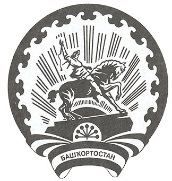 РЕСПУБЛИКА БАШКОРТОСТАН    АДМИНИСТРАЦИЯ       городского округа
     город Октябрьский      452600, город Октябрьский,              улица Чапаева, 23№ п/пНомер, присвоенный решению налогового органа при регистрации входящей корреспонденцииДата предъявления решения налогового органаРешение налогового органаРешение налогового органаРешение налогового органаКоличество листов приложенияНаименование должника в соответствии с решением налогового органа№ п/пНомер, присвоенный решению налогового органа при регистрации входящей корреспонденцииДата предъявления решения налогового органаномердатанаименование налогового органаКоличество листов приложенияНаименование должника в соответствии с решением налогового органа12345678Банковские реквизиты для зачисления средств по решению налогового органа, адрес налогового органаСумма по решению налогового органа, руб.Уведомление о поступлении решения налогового органаУведомление о поступлении решения налогового органаДата вручения уведомления должникуИнформация об источнике образования задолженностиИнформация об источнике образования задолженностиИнформация об источнике образования задолженностиИнформация об источнике образования задолженностиЗапрос-требованиеЗапрос-требованиеУведомление о приостановлении операций по расходованию средствУведомление о приостановлении операций по расходованию средствУведомление о возобновлении операций по расходованию средствУведомление о возобновлении операций по расходованию средствУведомление о возобновлении исполнения решения налогового органаУведомление о возобновлении исполнения решения налогового органаБанковские реквизиты для зачисления средств по решению налогового органа, адрес налогового органаСумма по решению налогового органа, руб.номердатаДата вручения уведомления должникуинформация должникаинформация должникауточняющая информация должника (в случае изменения кода бюджетной классификации)уточняющая информация должника (в случае изменения кода бюджетной классификации)Запрос-требованиеЗапрос-требованиеУведомление о приостановлении операций по расходованию средствУведомление о приостановлении операций по расходованию средствУведомление о возобновлении операций по расходованию средствУведомление о возобновлении операций по расходованию средствномердатаБанковские реквизиты для зачисления средств по решению налогового органа, адрес налогового органаСумма по решению налогового органа, руб.номердатаДата вручения уведомления должникуномердатаномердатаномердатаномердатаномердатаномердата910111213141516171819202122232425Уведомление о неисполнении должником решения налогового органаУведомление о неисполнении должником решения налогового органаУведомление об исполнении в полном объеме решения налогового органаУведомление об исполнении в полном объеме решения налогового органаИсполнено платежным документомИсполнено платежным документомИсполнено платежным документомВозврат решения налогового органаВозврат решения налогового органаВозврат решения налогового органаОтсрочка, рассрочка, приостановление, отмена действия решения налогового органа, признание решения налогового органа недействительным (незаконным)Отсрочка, рассрочка, приостановление, отмена действия решения налогового органа, признание решения налогового органа недействительным (незаконным)Дата возобновления исполнения решения налогового органаУведомление о неисполнении должником решения налогового органаУведомление о неисполнении должником решения налогового органаУведомление об исполнении в полном объеме решения налогового органаУведомление об исполнении в полном объеме решения налогового органаИсполнено платежным документомИсполнено платежным документомИсполнено платежным документомуведомление (сопроводительное письмо)уведомление (сопроводительное письмо)причина возвратанаименование документа и органа, его выдавшего (дата, номер)срок/ периодДата возобновления исполнения решения налогового органаномердатаномердатаномердатасумма, руб.номердатапричина возвратанаименование документа и органа, его выдавшего (дата, номер)срок/ периодДата возобновления исполнения решения налогового органа26272829303132333435363738№п/пНомер, присвоенный решению налогового органа при регистрации входящей корреспонденцииДата предъявления решения налогового органаРешение налогового органаРешение налогового органаРешение налогового органаКоличество листов приложенияНаименование должника в соответствии с решением налогового органа№п/пНомер, присвоенный решению налогового органа при регистрации входящей корреспонденцииДата предъявления решения налогового органаномердатанаименование налогового органаКоличество листов приложенияНаименование должника в соответствии с решением налогового органа12345678Банковские реквизиты для зачисления средств по решению налогового органа, адрес налогового органаСумма по решению налогового органа, руб.Уведомление о поступлении решения налогового органаУведомление о поступлении решения налогового органаДата вручения уведомления должникуУведомление о приостановлении операций по расходованию средствУведомление о приостановлении операций по расходованию средствУведомление о возобновлении операций по расходованию средствУведомление о возобновлении операций по расходованию средствУведомление о возобновлении исполнения решения налогового органаУведомление о возобновлении исполнения решения налогового органаБанковские реквизиты для зачисления средств по решению налогового органа, адрес налогового органаСумма по решению налогового органа, руб.номердатаДата вручения уведомления должникуУведомление о приостановлении операций по расходованию средствУведомление о приостановлении операций по расходованию средствУведомление о возобновлении операций по расходованию средствУведомление о возобновлении операций по расходованию средствномердатаБанковские реквизиты для зачисления средств по решению налогового органа, адрес налогового органаСумма по решению налогового органа, руб.номердатаДата вручения уведомления должникуномердатаномердатаномердата910111213141516171819Уведомление о неисполнении должником решения налогового органаУведомление о неисполнении должником решения налогового органаУведомление об исполнении в полном объеме решения налогового органаУведомление об исполнении в полном объеме решения налогового органаИсполненоИсполненоИсполненоИсполненоИсполненоИсполненоВозврат решения налогового органаВозврат решения налогового органаВозврат решения налогового органаОтсрочка, рассрочка, приостановление, отмена действия решения налогового органа, признание решения налогового органа недействительным (незаконным)Отсрочка, рассрочка, приостановление, отмена действия решения налогового органа, признание решения налогового органа недействительным (незаконным)Дата возобновления исполнения решения налогового органаУведомление о неисполнении должником решения налогового органаУведомление о неисполнении должником решения налогового органаУведомление об исполнении в полном объеме решения налогового органаУведомление об исполнении в полном объеме решения налогового органас лицевого счета, предназначенного для учета операций со средствами бюджетных (автономных) учрежденийс лицевого счета, предназначенного для учета операций со средствами бюджетных (автономных) учрежденийс лицевого счета, предназначенного для учета операций со средствами бюджетных (автономных) учрежденийс отдельного лицевого счета, предназначенного для учета операций со средствами, предоставленными в виде субсидий на иные цели, а также бюджетных инвестицийс отдельного лицевого счета, предназначенного для учета операций со средствами, предоставленными в виде субсидий на иные цели, а также бюджетных инвестицийс отдельного лицевого счета, предназначенного для учета операций со средствами, предоставленными в виде субсидий на иные цели, а также бюджетных инвестицийуведомление (сопроводительное письмо)уведомление (сопроводительное письмо)причина возвратанаименование документа и органа, его выдавшего (дата, номер)срок/ периодДата возобновления исполнения решения налогового органаУведомление о неисполнении должником решения налогового органаУведомление о неисполнении должником решения налогового органаУведомление об исполнении в полном объеме решения налогового органаУведомление об исполнении в полном объеме решения налогового органаплатежный документплатежный документплатежный документплатежный документплатежный документплатежный документуведомление (сопроводительное письмо)уведомление (сопроводительное письмо)причина возвратанаименование документа и органа, его выдавшего (дата, номер)срок/ периодДата возобновления исполнения решения налогового органаномердатаномердатаномердатасумма, руб.номердатасумма, руб.номердатапричина возвратанаименование документа и органа, его выдавшего (дата, номер)срок/ периодДата возобновления исполнения решения налогового органа20212223242526272829303132333435№ п/пДата поступления решения налогового органа в финансовое управление администрации городского округа город Октябрьский  Республики БашкортостанНаименование налогового органа, представившего решениеНомер идата выдачи решения налогового органаНомер идата выдачи решения налогового органаДата поступления решения налогового органа в финансовое управление администрации городского округа город Октябрьский  Республики Башкортостан№дата12345№п/пДата поступления решения налогового органа в финансовое управление администрации городского округа город Октябрьский Республики БашкортостанНаименование налогового органаНомер и дата выдачи решения налогового органаНомер и дата выдачи решения налогового органаДата поступления решения налогового органа в финансовое управление администрации городского округа город Октябрьский Республики Башкортостан№дата12345